МИНОБРНАУКИ РОССИИФЕДЕРАЛЬНОЕ ГОСУДАРСТВЕННОЕ УЧРЕЖДЕНИЕ«ФЕДЕРАЛЬНЫЙ НАУЧНЫЙ ЦЕНТР НАУЧНО-ИССЛЕДОВАТЕЛЬСКИЙ ИНСТИТУТ СИСТЕМНЫХ ИССЛЕДОВАНИЙРОССИЙСКОЙ АКАДЕМИИ НАУК»(ФГУ ФНЦ НИИСИ РАН)ПРИКАЗ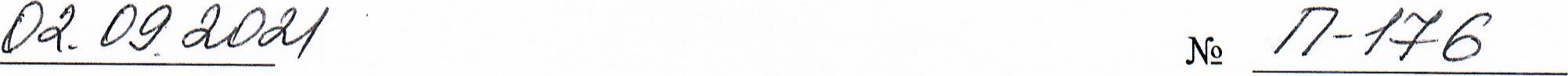 МоскваО внесении дополнений к приказу от 18.11.2020 .N2 П-188 «Об утверждении сетевой инновационной площадки ФГУ ФНЦ НИИСИ РАН по теме «Апробация и внедрение основ алгоритмизации и программирования для дошкольников и младших школьников в цифровой образовательной среде ПиктоМир»В целях дополнения к приказу от 18.11.2020 № П-188 «Об утверждении сетевой инновационной площадки ФГУ ФНЦ НИИСИ РАН по теме «Апробация и внедрение основ алгоритмизации и программирования для дошкольников и младших школьников в цифровой образовательной среде ПиктоМир» для расширения сетевой инновационной площадки ФГУ ФНЦ НИИСИ РАН п р и к а з ы в а ю:Присвоить статус инновационных площадок образовательным организациям субъектов Российской Федерации согласно прилагаемому Списку (Приложение). Ответственный научный руководитель сетевой инновационной площадки А.Г. Кушниренко.Включить в состав сетевой инновационной площадки ФГУ ФНЦ НИИСИ РАН образовательные организации субъектов Российской Федерации согласно прилагаемому Списку (Приложение). Ответственный - научный руководитель сетевой инновационной площадки А.Г. Кушниренко.Контроль за исполнением приказа оставляю за собой.	Директор		СЕ. Власов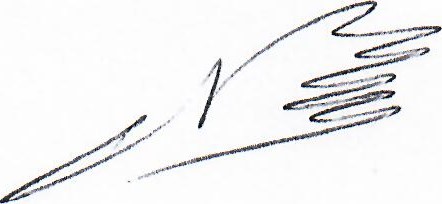 